Les DivettesViviane Merlin, Valérie Pujade-Renaud, Marie-Hélène Clermond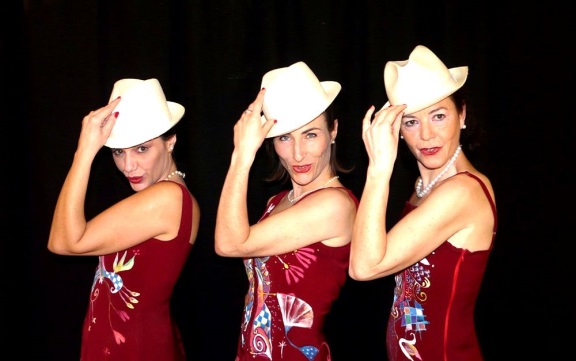 Spectacle tout publicChansons harmonisées pour 3 voix a capella et théâtraliséesContact : les.divettes@gmail.comTel : 06 07 81 20 19Conditions techniques et tarifsLe spectacle Les Divettes est modulable et peut s’adapter à différents lieux, en intérieur ou en extérieur.Nous recommandons : Un espace scénique d’environ 3 x 4 mètres au minimumL’aménagement d’une circulation au sein du public pour les artistes Une pièce servant de loge pour trois personnesEn extérieur, une place protégé pour avoir de bonnes conditions acoustiquesNous pouvons assurer la sonorisation, y compris en extérieurNous pouvons assurer un éclairage simple (deux projecteurs sur pied, lumière blanche), mais l’apport de projecteurs avec gélatines de couleur est souhaitable. Durée du spectacleTarif• Représentation : 1 h 10 min• Montage et préparation : 3 heures• Démontage : 1 heure• 750 € net de taxe pour une représentation, dégressif dès la seconde représentation, à négocier pour les structures à caractère social (prestation du sonorisateur et sono inclus)• tarif aux entrées à établir avec l’organisateur• frais de déplacements à prévoir selon l’éloignement• Sacem à la charge de l’organisateur 